SHARE ACTIVITY FOR WEEK 7 & 8         MINDFUL MATS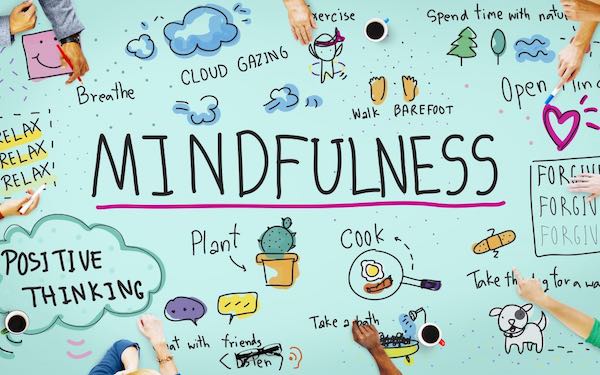 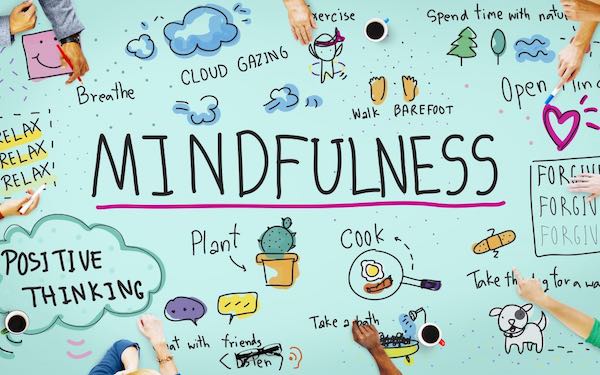 There are 10 A4 activity sheets in the SHARE homework this week.You are to copy and paste the first 5 for week 7 AND………the next 5 copy and paste in your week 8 homework folder.These activities are in a word doc and can be printed. If you cannot print them please save them in your homework folder and answer the question. Find your own mindful colouring in sheet and include as part of your homework.ENJOY THE COLOURING IN……